Local Safety Team Meeting MinutesAGENDA:Approve Previous Month’s Minutes? 	Yes 	No * GI- General Inspection	LEGENDSend a copy of the meeting minutes report to the JOHSC.  Highlight important items that must be reviewed/discussed at next JOHSC meeting.Monthly Distribution and Posting of Approved Meeting Minutes (Required):All LST membersAppropriate JOHSC Risk Management Service  Name of Team: MCML Local Safety TeamChair(s):Lewis Fausak Date: Sept 22, 2023Time:11:00 AMDate: Sept 22, 2023Location:Remotely via ZoomRoll CallReview Central Accident/Incident Reporting System (CAIRS) report of Accidents/IncidentsMonthly Incident List & Statistical Summary ReportReview Workplace Safety Inspections (including any changes to equipment, machinery or work processes that may affect the health or safety of workers)Review Education and Training Ongoing Business – Status of Action Items, Review of Previous MinutesNew and Other BusinessNext MeetingMeeting AdjournmentROLL CALLROLL CALLROLL CALLROLL CALLROLL CALLWorker RepresentativesWork LocationPresentRegretsAbsentImelda CheungMCMLAlan Lee MCMLSylvia LeungMCMLJimmy (Juli Carillo’s grad student) Kyu HaMCMLLewis FausakMCMLThorsten KnipferMCMLJack EdgarMCMLPeter KalynyakMCML/Plant CareSamuel H./Ishwinder K.Employer RepresentativesWork LocationPresentRegretsAbsentAndy JeffriesMCMLResources/GuestsWork LocationPresentRegretsAbsentREVIEW CAIRS REPORT OF ACCIDENTS/INCIDENTS: REVIEW CAIRS REPORT OF ACCIDENTS/INCIDENTS: REVIEW CAIRS REPORT OF ACCIDENTS/INCIDENTS: REVIEW CAIRS REPORT OF ACCIDENTS/INCIDENTS: REVIEW CAIRS REPORT OF ACCIDENTS/INCIDENTS: REVIEW CAIRS REPORT OF ACCIDENTS/INCIDENTS: REVIEW CAIRS REPORT OF ACCIDENTS/INCIDENTS: See attached incident report:Monthly Incident List & Statistical Summary Report (make note of trends etc. For any general CAIRS information that requires discussion or action, please record under “New Business”. Any incident specific items and follow up requests are to be listed below)See attached incident report:Monthly Incident List & Statistical Summary Report (make note of trends etc. For any general CAIRS information that requires discussion or action, please record under “New Business”. Any incident specific items and follow up requests are to be listed below)See attached incident report:Monthly Incident List & Statistical Summary Report (make note of trends etc. For any general CAIRS information that requires discussion or action, please record under “New Business”. Any incident specific items and follow up requests are to be listed below)See attached incident report:Monthly Incident List & Statistical Summary Report (make note of trends etc. For any general CAIRS information that requires discussion or action, please record under “New Business”. Any incident specific items and follow up requests are to be listed below)See attached incident report:Monthly Incident List & Statistical Summary Report (make note of trends etc. For any general CAIRS information that requires discussion or action, please record under “New Business”. Any incident specific items and follow up requests are to be listed below)See attached incident report:Monthly Incident List & Statistical Summary Report (make note of trends etc. For any general CAIRS information that requires discussion or action, please record under “New Business”. Any incident specific items and follow up requests are to be listed below)See attached incident report:Monthly Incident List & Statistical Summary Report (make note of trends etc. For any general CAIRS information that requires discussion or action, please record under “New Business”. Any incident specific items and follow up requests are to be listed below)(* See Legend at end for Priority and Status Codes)(* See Legend at end for Priority and Status Codes)(* See Legend at end for Priority and Status Codes)(* See Legend at end for Priority and Status Codes)(* See Legend at end for Priority and Status Codes)(* See Legend at end for Priority and Status Codes)(* See Legend at end for Priority and Status Codes)Item #(Use CAIRS Incident ID #)PriorityDateAction Plan(Actions Taken/Need to be taken)Assigned ToFollow up: Date PendingStatusREVIEW OF WORKPLACE SAFETY INSPECTIONS  (including any changes to equipment, machinery or work processes that may affect the health or safety of workers)REVIEW OF WORKPLACE SAFETY INSPECTIONS  (including any changes to equipment, machinery or work processes that may affect the health or safety of workers)REVIEW OF WORKPLACE SAFETY INSPECTIONS  (including any changes to equipment, machinery or work processes that may affect the health or safety of workers)REVIEW OF WORKPLACE SAFETY INSPECTIONS  (including any changes to equipment, machinery or work processes that may affect the health or safety of workers)REVIEW OF WORKPLACE SAFETY INSPECTIONS  (including any changes to equipment, machinery or work processes that may affect the health or safety of workers)REVIEW OF WORKPLACE SAFETY INSPECTIONS  (including any changes to equipment, machinery or work processes that may affect the health or safety of workers)REVIEW OF WORKPLACE SAFETY INSPECTIONS  (including any changes to equipment, machinery or work processes that may affect the health or safety of workers)Inspections for August: MCML 130 (LF), 192/194 (IC/LF/AJ), MCML 66 (IC),Inspections for September: MCML Exterior, Stairwells, General Interior (AJ/LF), Greenhouse and Totem (MB,TS,AJ,LF,IC) – Dan may be a more appropriate?,Inspections for October: MCML 144/148 (AL)Inspections for August: MCML 130 (LF), 192/194 (IC/LF/AJ), MCML 66 (IC),Inspections for September: MCML Exterior, Stairwells, General Interior (AJ/LF), Greenhouse and Totem (MB,TS,AJ,LF,IC) – Dan may be a more appropriate?,Inspections for October: MCML 144/148 (AL)Inspections for August: MCML 130 (LF), 192/194 (IC/LF/AJ), MCML 66 (IC),Inspections for September: MCML Exterior, Stairwells, General Interior (AJ/LF), Greenhouse and Totem (MB,TS,AJ,LF,IC) – Dan may be a more appropriate?,Inspections for October: MCML 144/148 (AL)Inspections for August: MCML 130 (LF), 192/194 (IC/LF/AJ), MCML 66 (IC),Inspections for September: MCML Exterior, Stairwells, General Interior (AJ/LF), Greenhouse and Totem (MB,TS,AJ,LF,IC) – Dan may be a more appropriate?,Inspections for October: MCML 144/148 (AL)Inspections for August: MCML 130 (LF), 192/194 (IC/LF/AJ), MCML 66 (IC),Inspections for September: MCML Exterior, Stairwells, General Interior (AJ/LF), Greenhouse and Totem (MB,TS,AJ,LF,IC) – Dan may be a more appropriate?,Inspections for October: MCML 144/148 (AL)Inspections for August: MCML 130 (LF), 192/194 (IC/LF/AJ), MCML 66 (IC),Inspections for September: MCML Exterior, Stairwells, General Interior (AJ/LF), Greenhouse and Totem (MB,TS,AJ,LF,IC) – Dan may be a more appropriate?,Inspections for October: MCML 144/148 (AL)Inspections for August: MCML 130 (LF), 192/194 (IC/LF/AJ), MCML 66 (IC),Inspections for September: MCML Exterior, Stairwells, General Interior (AJ/LF), Greenhouse and Totem (MB,TS,AJ,LF,IC) – Dan may be a more appropriate?,Inspections for October: MCML 144/148 (AL)Item #(Use Inspection #)PriorityDiscussion/Comments/RecommendationsAssigned ToFollow up: Date PendingStatusMCML 308M-46CChemicals in 308B are stored alphabetically and not by hazard class. Review chemical inventory and organize chemicals by hazard class. Lan will look up SDSs and the hazard class for each chemical in the space and tabulate in a google sheet. The information has been shared with Peter K. PK has asked for help to get it re-organized by hazard class. A more recent inspection item has been tracked below so this item will be closed to combine the two together.PK/LF/ICSept 28, 2023CMCML 180FD-17CA big hole in the ceiling was covered with duct tape. It is located at the left corner of the room. Have it assessed prior to submitting a service request to get it fixed. Consult with Andy. Service request has been submitted. Space was inspected, AJ met with crew members. AJ to contact SALA to inspect upstairs space. Do not see immediate concern as of now. AJ will investigate further.AJJuly 31, 2023IPMCML 144/148M-18CCountertops in MCML 148C are cracked and could be a potential danger due to splintering. Repair or replace countertops. SR submitted; will take time for carpenter to schedule. AJ will meet with Francois next week to get core funded.AJ,AL,JE,LFOct 31, 2023IPMCML 144/148M-18CFumehood sashes in MCML 148C, 148A and 148G have wood on the airfoil sill, which is porous and could lead to potential contamination. Cover sills with metal plate to reduce risk of chemical contact. AJ will meet with Francois next week to get core funded.AJ,AL,JE,LFOct 31, 2023IPMCML 220DM-46CBiological and sharp waste were left in an unlabelled bin on the ground. Schedule waste clean up. IC has placed the biological waste in the pathological freezer for pick-up. The sharp wastes still need to be tagged by Gurcharn’s lab for proper disposal. IC will show SH to get rid of them.IK/SHOct 31, 2023IPMCML 220DM-46BMany bottles of peroxide formers are placed in cabinet. Determine whether the chemicals are safe for testing, then follow regular testing schedule of the peroxide formers to determine whether they need to be disposed of. The peroxide test strips have been purchased.ICOct 31, 2023IPMCML 240M-25CDistilled deionized water system is set up on the bench top, on top of a stool. Could be dangerous to reach with risk of falling even with the presence of a ladder. Find an alternative for the system set-up. This will be mitigated once the system is installed in MCML 230 – hopefully in late July. Currently IC has surrounded the area with stools so no one will be near the approximate area unless ddwater is being prepared. The ddwater system has been moved to the newly renovation MCML 230. This item is complete.ICSept 21, 2023CMCML 118AD-3CThe light closest to the window and door is not functioning. Submit a request to replace bulb as soon as possible. LF submitted SR.LFAug 31, 2023IPMCML 123D-2CThere are two loose tiles which are tripping hazards. Secure tiles to the floor as soon as possible. LF submitted SR.LFAug 31, 2023IPMCML 124D-7CVent is occasionally very noisy, can be disruptive to students. Schedule check up of the venting system. The vent is fine and this is complete.AJSept 22, 2023CMCML 124D-11CMicrowave is placed on top of the fridge. The base of the microwave is larger the fridge’s, it is not earthquake safe. Relocate microwave. There really isn’t another location for the microwave in the office, any ideas? Remove the cupboard and put fridge on the ground and leave microwave on top. JE has moved the microwave and re-arranged in the room.LFSept 22, 2023CMCML 124D-17CInterior of the microwave is dirty. Clean microwave, schedule regular cleaning. Post up sign on the microwave for regular cleaning. UsersAug 31, 2023IPMCML 129, 135, 137, 140, 156B,C, 233D-17COffice chair is old. Find replacement chair. (Also 302B student chairs)AJOct 31, 2023IPMCML 136D,ED-10,11,17CThree bookshelves are not secured; Heavy boxes placed on top of unsecured bookshelf, not earthquake safe; Office is messy and cluttered. All the items have been combined into one.  The office space will be tidied up and transformed into a general soil science student space. LF will schedule meeting with AJ and AB/ZN to discuss steps going forward. General clean up schedule should be enforced. New signage to enforce tidy and clean space – emoji or anything. Provide cleaner and tools to facilitate clean up. These suggestions apply to all common spaces. Monthly inspection of space rotated by PIs.AJAug 31, 2023IPMCML 156B/CD-17CChipped wall painting and holes present. Paint walls and fill holes on wall. This job needs to be waitlisted on paint job priority list. AJ will discuss with occupants. AJ will take this as operations task and this item can be considered closed.AJSept 22, 2023CMCML 208/BD-17COffice is messy (208B). Clean office, regular cleaning schedule should be implemented. The office has been tidied up and organized but some soil samples are currently stored in the space due to busy seasons. The clutter should be clear next month.ALOct 31, 2023IPMCML 223D-17COffice user feels cleaning is not done frequently enough, there are spiders by the window area. Check in and revise cleaning schedule. AJ has talked to custodial so this item can be closed.AJSept 22, 2023CMCML 225D-4CBlinds are not functioning properly. Schedule regular check up and fix blinds as soon as possible. AJ will go and check. AJ has submitted a service request. AJOct 31, 2023IPMCML 233D-11CHeavy items placed up top, not earthquake safe. Remove or relocate heavy items. AJ will repurpose this room in the next month or so.AJOct 31, 2023IPMCML 214/218M-1BMost PPEs can be readily found. Since lab uses liquid nitrogen, it is highly recommended to provide cryogenic gloves. Purchase a pair of cryogenic gloves and place it with the liquid nitrogen dewar. IK/SHSept 30, 2023IPMCML 214/218M-10BElectrical panels 2G were partially blocked by a table in MCML 218, interfering building operation crew to access these panels. Relocate the table to another location to ensure access to electrical panels are not blocked. IC inspected the area and more items were placed to block the electrical panels completely. IC has checked again on Sept 27, 2023 and the items were removed, freeing access to the electrical panels. This is complete.IK/SHSept 27, 2023CMCML 214/218M-14BDoor signage does not reflect the hazard in the lab. Oxidizers and compressed gases are not used in the lab while biosafety level 1 materials are handled in the lab. IC recommends the lab to complete the application of biosafety permit prior to requesting the door signage update. Once complete, IC will assist the lab to submit the door signage update form to UBC SRS to get this updated.IC/IK/SHSept 30, 2023IPMCML 214/218M-16CSmall metal shelf in MCML 218 poses risk of tipping over during an earthquake. Anchor shelf to wall or bind it to the heavy wide metal shelf nearby to keep it secured.AJSept 30, 2023IPMCML 214/218M-19CAll staff and students complete mandatory training by UBC SRS and LFS. However, a lab specific orientation is missing for specific health and safety coverage in the space. The lab should look at the LFS Lab Guide and adapt it to the lab and consistently provide this orientation to newcomers to the lab. Existing staff and student should go through the Guide and ensure they understand all the information. The specific orientation has been prepared so everyone currently in the lab have to go through that and document properly in a binder with signature, or publish on TRMS per person.IC/IK/SHSept 30, 2023IPMCML 214/218M-21CThe labs are warmer than usual due to the number of fridge/freezer and growth chambers. The lab has installed air conditioning to help cool down the labs. Other options include potentially “disabling the heating” during winter months if possible since the devices likely warm the labs enough. There is little that can be done on this due to the nature of ventilation system in old building so this item is closed.AJSept 22, 2023CMCML 214/218M-36CChemical inventory is currently in an excel spreadsheet. Ordering is done by various researchers and it is difficult to keep update of reagents. It is recommended that the research lab centralized the ordering to the lab manager through Quartzy so the lab manager can keep track of ordering and easily keep update of the chemical inventory. IC will arrange to introduce Quartzy to the lab. Information to use Quartzy has been shared.IC/IK/SHSept 21, 2023CMCML 214/218M-39BBiosafety permit is not posted in the space. It is noted that the approval process may not have been complete since submission in late March 2023. SH will follow up on the status of the application. Once approved, the biosafety permit must be posted on the BSC. SH is facilitating the process by following up on each deficiency. Progress will be updated next meeting.IC/IK/SHAug 30, 2023IPMCML 214/218M-40CMany biohazardous wastes are observed in the main lab space. Autoclave, zip-tie and red tag the biohazardous wastes and put them in the chest freezer in the loading bay for pick up. IK has worked through most of the wastes and properly disposed of the,IKSept 22, 2023CMCML 180FD-3Clight panel cover is missing; submit service request to attach cover.AJSept 30, 2023IPMCML 183,185, 275A, 323D-17CChair is old; replace chair if funding is available.AJSept 30, 2023IPMCML 190DD-8Belectrical port cover is missing, cables are exposed. Wires are poking out from the wall and uncovered. Submit service request to attach electrical port cover as soon as possible.AJAug 31, 2023IPMCML 190ED-3Clight casing is cracked; submit service request to replace light casing.AJSept 30, 2023IPMCML 191D-3C1 light panel is not working; submit service request to replace light.AJSept 30, 2023IPMCML 270D-3Clight panel in the hallway is twitching; submit service request to get it fixed.AJSept 30, 2023IPMCML 293D-17Cbaseboard is not attached; glue baseboard back in placeAJSept 30, 2023IPMCML 293D-17Cthe cover of the drawer is not attached; glue cover back in placeAJSept 30, 2023IPMCML 302BD-3C2 light panels closest to bookshelf are not working; submit service request to replace lights.AJSept 30, 2023IPMCML 318DD-10Cbookshelf is not secured; submit service request to get it secured.AJSept 30, 2023IPMCML 318DD-17Cone of the desk and closet is messy; clear materials and clutter on one of the desks and closet.ICSept 30, 2023IPMCML 325D-8CRoom occupant states that there is only one electrical plug in the entire office and is getting difficult to accommodate all the electronic need for all the modern devices. Look for options to fix this problem. There is little that can be done due to the electrical structure of the old building.AJSept 22, 2023CMCML 331D-17Cbaseboard is unattached; glue baseboard back in place.AJSept 30, 2023IPMCML 336D-2Cwire dragged across the floor, tripping hazard; Secure wire such that it will not pop up.AJSept 30, 2023IPMCML 344D-3Clight panel closest to the TV is not working; submit service request to replace light.AJSept 30, 2023IPMCML 366D-3Clight switch does not work; submit service request to fix. AJSept 30, 2023IPMCML 112M-23C2 lights burned out and light switch in the middle hall does not work. Submit a service request.LFOct 1, 2023NMCML 118M-19CNo documentation is present for students working with Andrea Frommel. LF to send information to AF about the need for site specific orientations. While not many students use this space currently, it may be used more heavily in the future.LF/AFNov 1, 2023NMCML 120M-19CNo documentation is present for students working with JT Cornelis. LF to send information to Jack Edgar (lab manager) about the need for site specific orientations. While not many students use this space currently, it may be used more heavily in the future. JE has prepared a site specific orientation and gone through with the people working in the space. JE will continue to train people in the lab to get up to date.LF/JTC/JENov 1, 2023NMCML 302M-23C2 Light bulbs need replacement. LF has submitted a service request.LFNov 1, 2023NMCML 308M-46CChemicals not segregated by hazard class, this is an ongoing task for the lab manager and LST.LFJan 1, 2024NEDUCATION AND TRAINING Recommended items to discuss at JOHSC/LST Meeting (August)Safety Day Registration ClosedSafety Day Registration is now closed as we’ve reached capacity.  If you want to be added to the waitlist, cancel your registration or have other questions, please email Shilan.keshvadi@ubc.ca.  An email will be going out next week to everyone who registered to confirm their registration so if we are notified of any cancellations, there will definitely be opportunity to move from the waitlist to being registered for the event.UBC Safe VancouverUBC Safe App is the official mobile safety app of UBC Vancouver (Point Grey).  This multi-function app allows you to receive important safety push notifications, safety information, contacts, maps and procedures — all in one place! Download the UBC Safe Vancouver app and make sure you turn on push notifications to receive timely updates and urgent notifications. The mobile safety app is available for download on the iOS/Apple Store for iPhone or Google Play Store for Android. The UBC Safe App is free and recommended for UBC students, faculty, staff and campus visitors.Informational Items Are you prepared for an emergency?Emergencies happen, and as UBC students, faculty, and staff, we all have a role to play in emergency preparedness. That’s why it’s important for each and every one of you to have the tools and know-how to respond appropriately. To learn more, please visit the Ready website. WorkSafeBC Inspection Reports (IR)There was 2 WorkSafeBC Inspection Reports received since the August co-chair email.  As always, the “WSBC IR Summary” attachment provides a brief summary for the inspection reports and some discussion points to consider.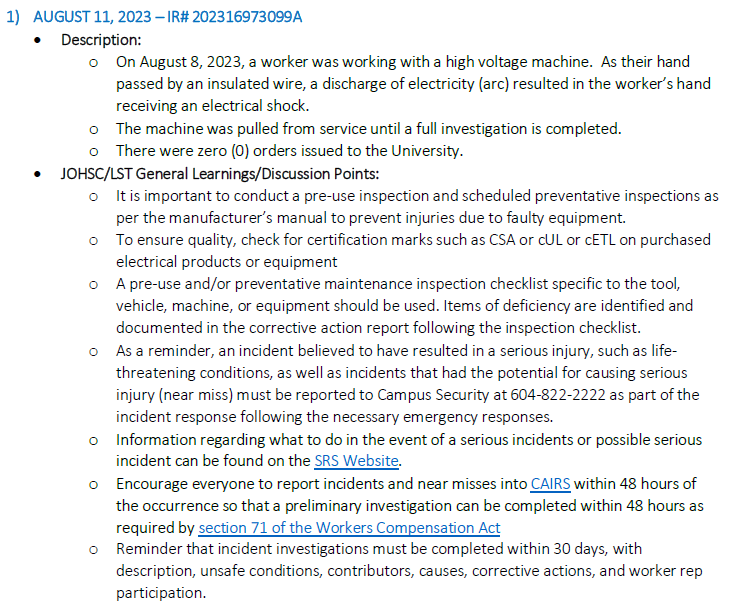 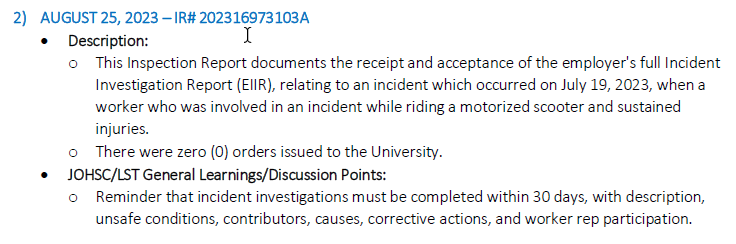 Sustainability TipsNoneONGOING BUSINESS – Status of Action Items (includes review of previous meeting minutes)ONGOING BUSINESS – Status of Action Items (includes review of previous meeting minutes)ONGOING BUSINESS – Status of Action Items (includes review of previous meeting minutes)ONGOING BUSINESS – Status of Action Items (includes review of previous meeting minutes)ONGOING BUSINESS – Status of Action Items (includes review of previous meeting minutes)ONGOING BUSINESS – Status of Action Items (includes review of previous meeting minutes)Items from JOHSC / RMS or other? Items from JOHSC / RMS or other? Items from JOHSC / RMS or other? Items from JOHSC / RMS or other? Items from JOHSC / RMS or other? Items from JOHSC / RMS or other? Original Item #PriorityAction Plan(Actions Taken/Need to be taken)Assigned ToFollow up: Date PendingStatus155CChemical Amnesty program and old gas cylinder disposal. The chemical amnesty program has successfully removed many hazardous and dated chemicals from both the MCML and FNH building at no cost to LFS. Further arrangement with SRS will remove dated gas cylinder situated at MCML gas room. AJ will follow up to see if this is a possibility. SRS may have run out of budget. AJ will check. SRS is still looking for budget.AJOct 31, 2023IP159CMCML 214/218 Brar Lab. Space was undergoing renovation at the time of visit so no inspection was performed. It is recommended that a visit be scheduled with SRS to complete the inspection once lab is set up.IKAug 31, 2023IP161CMCML 102/112/120 Chemical Storage. It is recommended that peroxide formers be tested according to required scheduled. For more info please see: chemical-safety-resources. Testing of peroxide formers must be documented on the peroxide former bottles. Each lab should identify the list of peroxide formers in the lab, categorize them by their class below.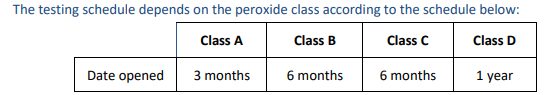 Once complete, each peroxide formers must be tested according to this schedule until they are completely consumed. Please check the below document for all peroxide formers: https://riskmanagement.sites.olt.ubc.ca/files/2023/04/CHEM-SWP-011-Working-Safely-With-Peroxide-Forming-Compounds-PDF.pdf LFJun 30, 2023IP162CMCML 102/112/120 Chemical Storage. It is recommended that compressed gas cylinders be added to the inventory on Quartzy.LFAug 31, 2023IP163CIn the compressed gas room, all cylinders must be secured. If needed, SRS can provide custom solutions for small cylinders. AJ said most small cylinders are ready to go so SL can call for them to pick up the empties.AJJun 30, 2023IP164CDespite hydrogen gas and oxygen gas being stored in separate corners of the compressed gas room, it is highly recommended that they store in separate rooms. Investigate if this can be achieved. AJ will do an inventory of the gas room to see whether some tanks can go.AJJun 30, 2023IP165CMCML 308 Riseman Lab. It is recommended that chemicals are segregated by hazard classes. This can be combined with the above item. This item will be marked complete.PKSept 28, 2023C166CMCML 308 Riseman Lab. This lab stores a large variety of oxidizers; they either need to be stored in a secondary container or be in a separate storage area.PKJun 30, 2023IP175CTo address concerns for items  in MCML 59 and 62, AJ will create a checklist to encompass them and discuss with the Agora team at the beginning of each academic term to ensure the health and safety concerns are addressed and checkout procedures are followed: 1) Floor stains – deep cleaning is needed at the end of each term; 2) Grey water left in the sink and garbage bin not emptied – Agora café and room 62 should be properly cleaned and sanitized every end of day; deep cleaning is needed at end of each term; 3) Produce and any perishable should be disposed of prior to shutting down the Agora Café in March – it’s a serious health and safety concern to leave perishable in these spaces from March till September. AJ has met with Agora and updated the core team of expectations and rules. AJ will keep monitoring the situation.AJSept 22, 2023C176CReiterate the importance of PIs to be aware of all the health and safety protocols enforced in the lab. Some examples include safety features in labs, where are chemical inventory located, where are the safety data sheets, what are the emergency protocols and contact numbers, etc. It is important that this information is delivered to all students and staff working in each space so if an external inspection does come through, students, staff and PI will know the information. Circulate this reminder via LFS Today and target all PIs and lab managers in the building.LF/ICAug 31, 2023IP177CCheck whether each lab has a site-specific safety orientation in place – Jack, Carly and Ishwinder/Samuel. Jack has already prepared the lab specific orientation and will ensure proper documentation of the orientation. Sam has prepared the orientation as well but still need everyone in lab to go through and document. Carly is yet to be inquired whether an orientation is provided in the lab.LF/ICOct 31, 2023IP178CReview alarm trigger reports and discuss how to reduce occurrence. Perhaps it’s worth circulating a message to remind students, staff and faculty that alarm will be set from 7pm to 7am daily and on weekends and holidays. If they need access during these hours, they must have an established work alone policy and apply for after hours access, including building entrance access and alarm code. The wording of the access request form can be modified to state “access after hours” instead of “working after hours”. Perhaps revisit whether graduate students should automatically receive alarm code to rooms;  alarm codes were applied but not provided in some instances… may need a revisit of how these access requests; if you trigger an alarm, please call campus security to notify them of your false alarm or stay until they arrive.AJSept 30, 2023IPNEW & OTHER BUSINESSNEW & OTHER BUSINESSNEW & OTHER BUSINESSNEW & OTHER BUSINESSNEW & OTHER BUSINESSNEW & OTHER BUSINESSItems from JOHSC / RMS or other?Items from JOHSC / RMS or other?Items from JOHSC / RMS or other?Items from JOHSC / RMS or other?Items from JOHSC / RMS or other?Items from JOHSC / RMS or other?Item #PriorityDiscussion and/or Action ItemsAssigned ToDate to be CompletedStatus179NEXT MEETINGNEXT MEETINGDate:Oct 20, 2023Time:11:00 AMLocationRemotely via Zoom or MCML 139 MEETING ADJOURNEDMEETING ADJOURNEDTime:12:05 pmPRIORITY:PRIORITY:STATUS: STATUS: ACritical/Life threatening/high probability NNewBUrgent/moderate probability of re-occurrenceRRepeatCImportant/low probability of re-occurrenceCCompleteDRemindersIPIn ProgressEInformationRFReferred forward